Образовательная акция «Педагогический диктант», 2018 г.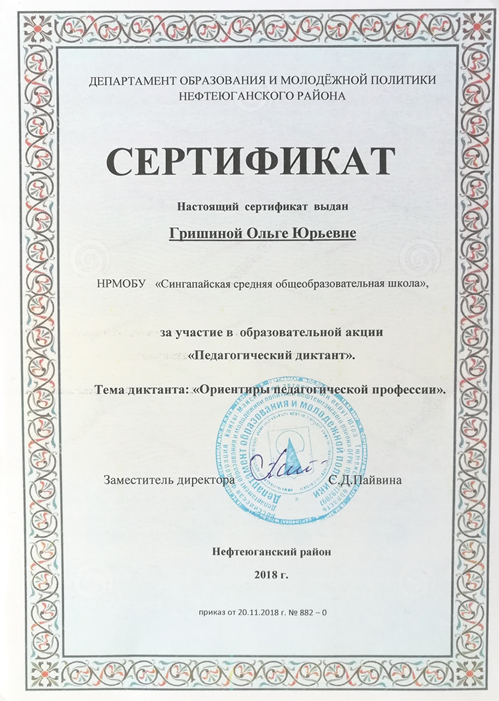 Школьная методическая конференция. «Подготовка учащихся к ГИА» (из опыта работы), 2019 год.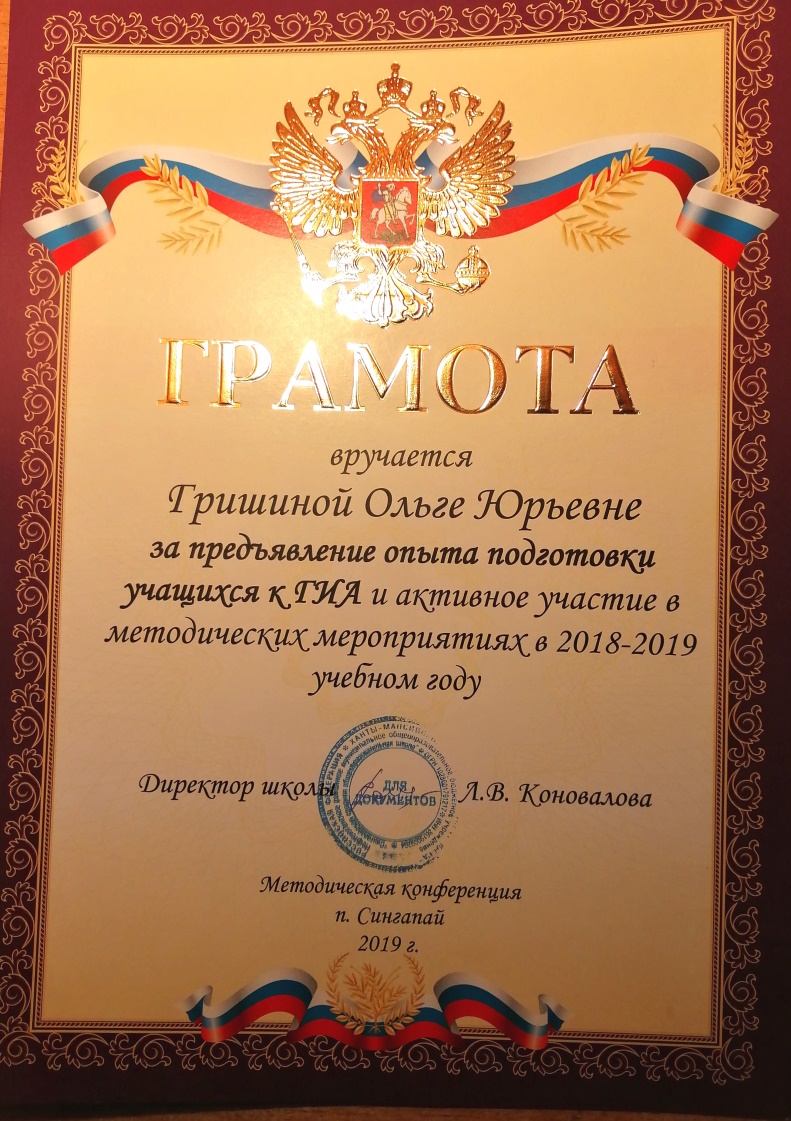   Методический конкурс «Лучшее портфолио педагога», 2019 год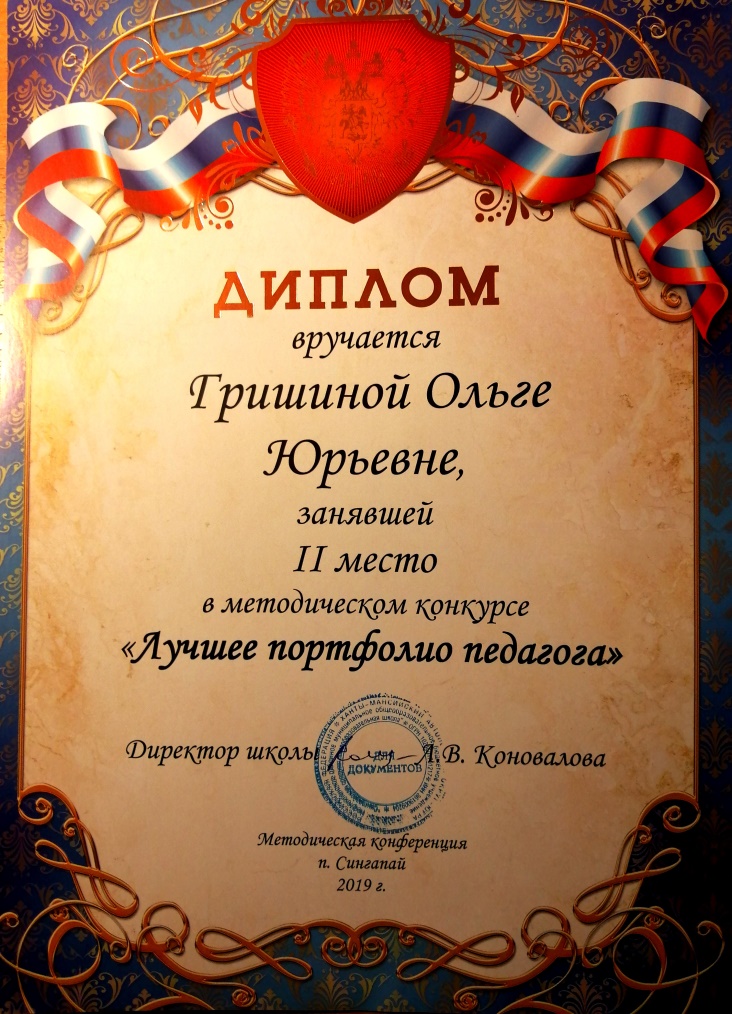 Образовательная акция «Педагогический диктант», 2022 г.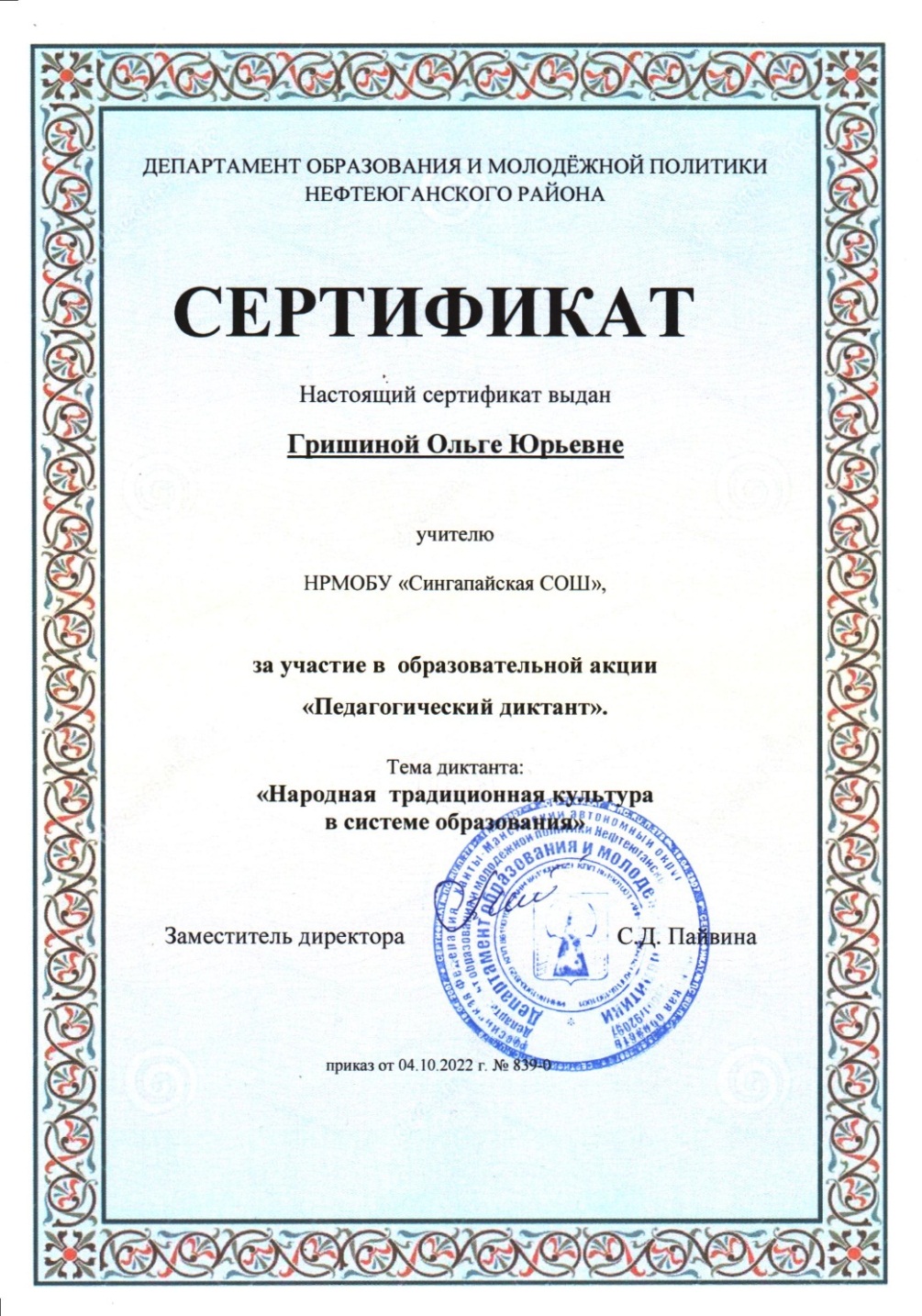 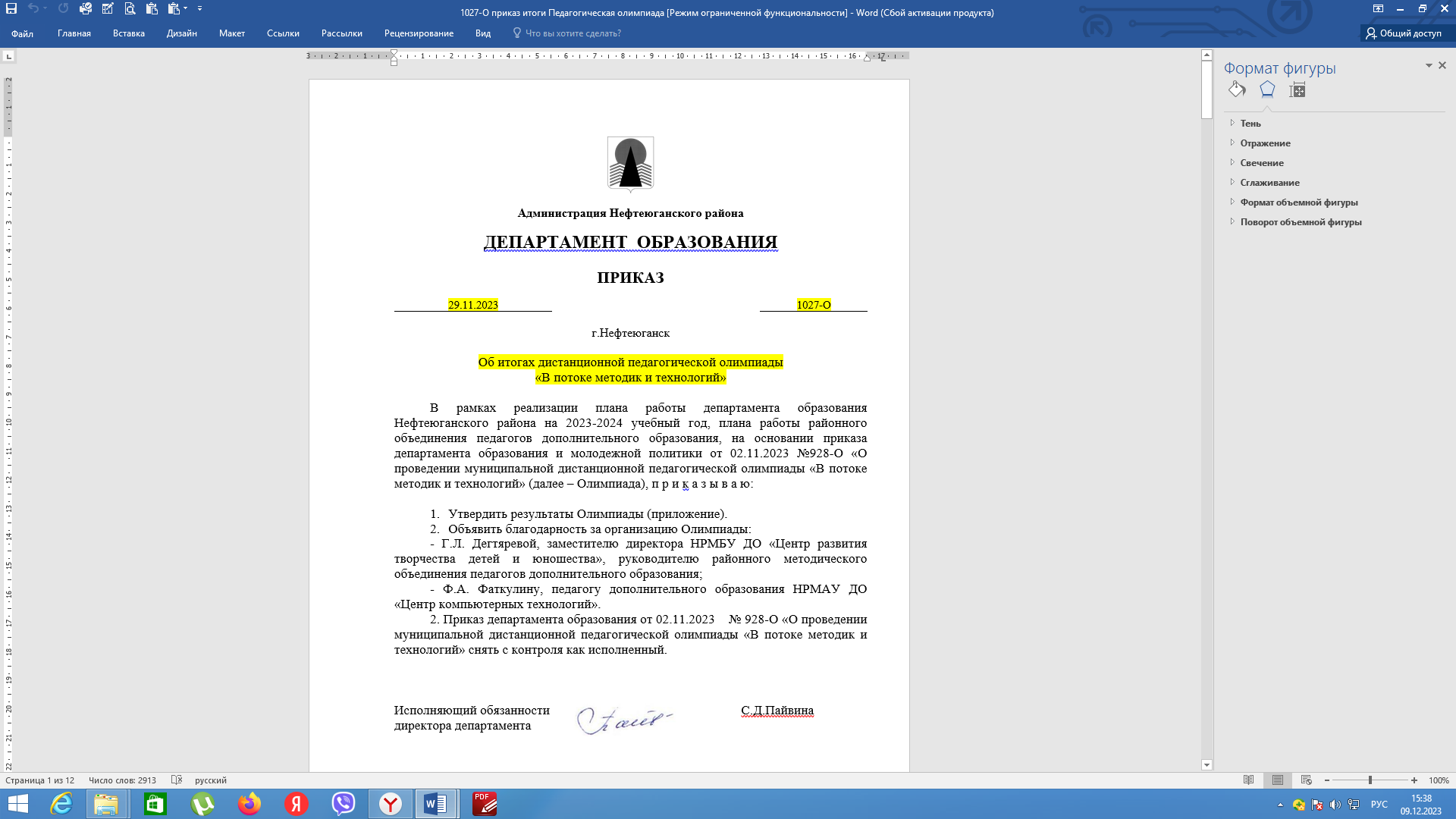 Всего в дистанционной педагогической олимпиаде участвовало 231 педагог.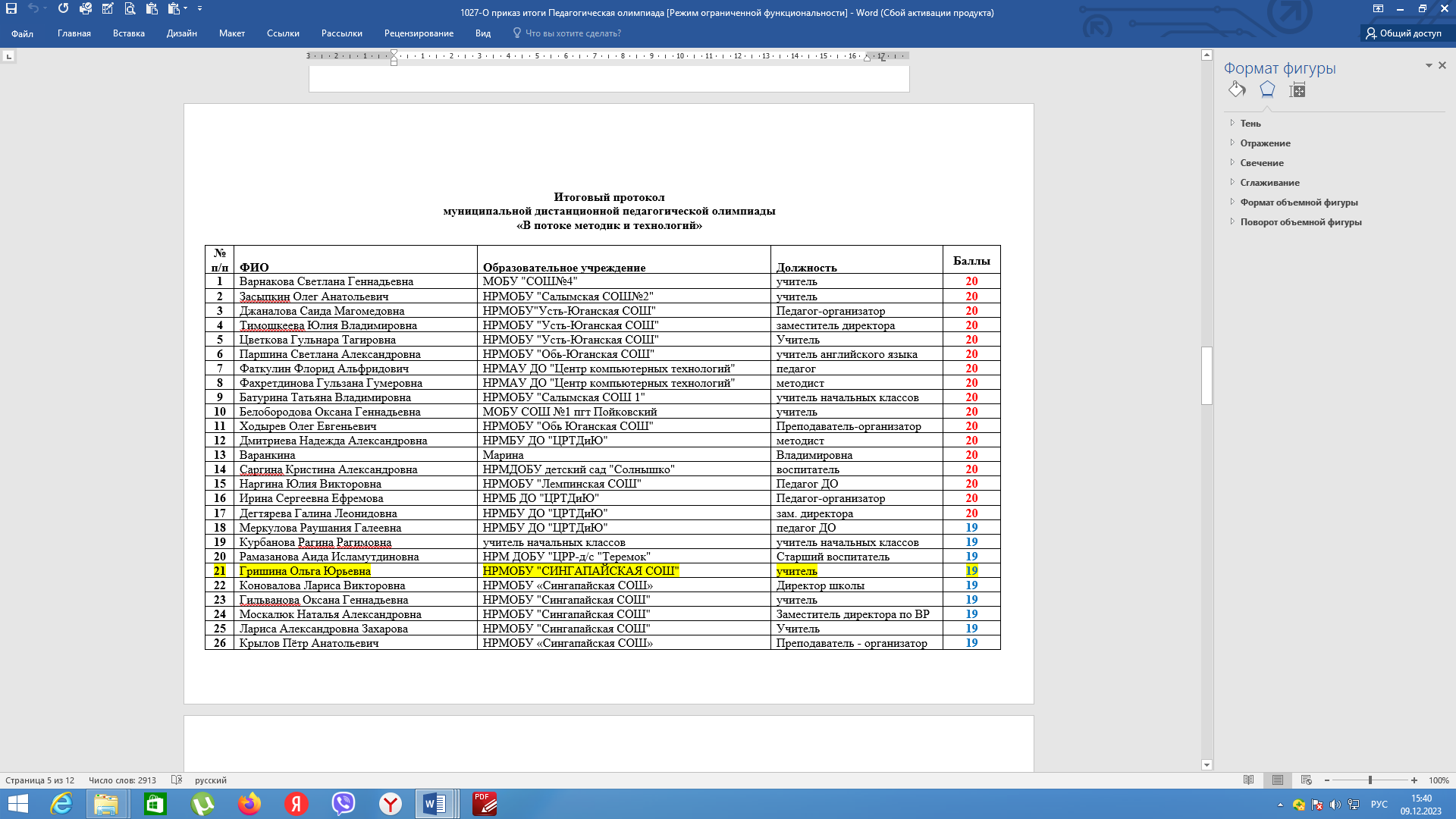 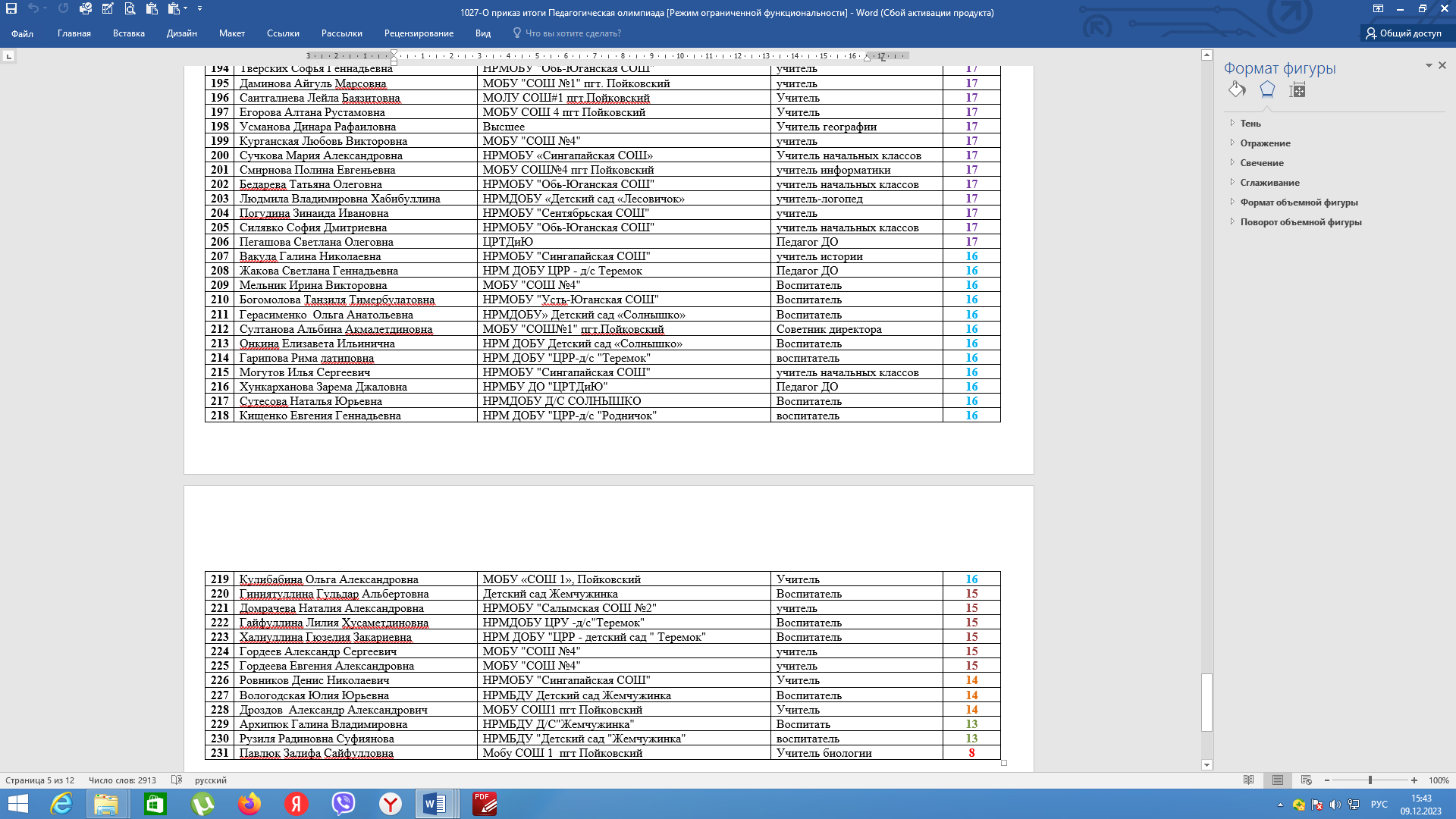 Образовательная акция «Педагогическая олимпиада», 2023 г.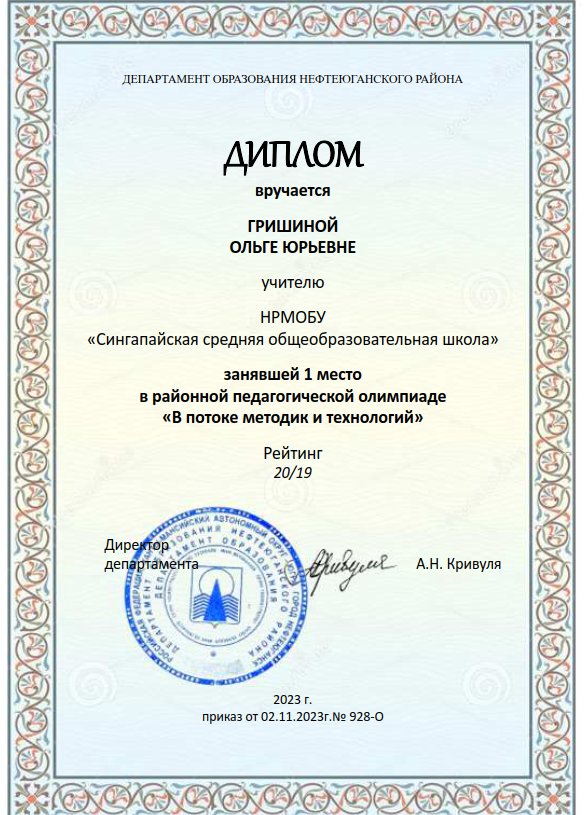 